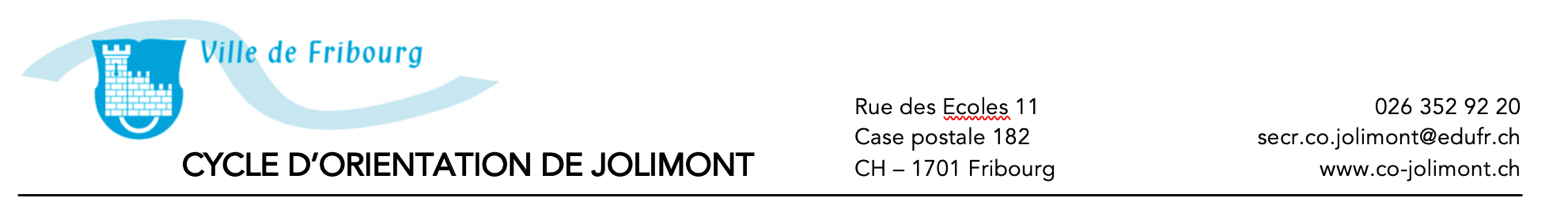 Fiche d’inscription d’élèvePour assurer le suivi du parcours scolaire des élèves, faciliter le pilotage du système scolaire et sa gestion administrative, établir des statistiques ou servir à des fins de recherches scientifiques, nous vous prions de compléter ce formulaire.Bases légales 43 LS, 103 RLS. Date :      	Signature·s :      Coordonnées de l’élèveCoordonnées de l’élèveCoordonnées de l’élèveCoordonnées de l’élèveGenreMasculin  Féminin Indéterminé Nom officielNom usuelPrénom officielPrénom usuelDate de naissanceTél. mobileNationalitéConfessionLangue premièreLangue parlée à la maisonDomicilié chezParent 1  Parent 2 Courrier à envoyer àParent 1  Parent 2 Année de scolaritéDernière école fréquentéeCoordonnées parent 1Coordonnées parent 1Coordonnées parent 1Coordonnées parent 1GenreMasculin  Féminin Indéterminé NomPrénomAdresseTél. privé / fixeNPATél. mobileLocalitéTél. professionnelRemarquesE-mailCoordonnées parent 2Coordonnées parent 2Coordonnées parent 2Coordonnées parent 2GenreMasculin  Féminin Indéterminé NomPrénomAdresseTél. privé / fixeNPATél. mobileLocalitéTél. professionnelRemarquesE-mailCoordonnées contact supplémentaireCoordonnées contact supplémentaireCoordonnées contact supplémentaireCoordonnées contact supplémentaireGenreMasculin  Féminin Indéterminé NomPrénomAdresseTél. privé / fixeNPATél. mobileLocalitéTél. professionnelRemarquesE-mailA remplir par l’écoleA remplir par l’écoleA remplir par l’écoleA remplir par l’écoleCopie de la pièce d’identitéCopie des bulletins scolairesPasseport numériqueTransportProvisoire Swisspass Mutation (fichier – ISA)Date d’admissionCarte d’étudiantFamille suivie par Caritas (copie du permis)Nom du/de la référent·eFamille suivie par l’ORS (copie du permis)Nom du/de la référent·eAEUPhotoInterprèteDate de l’entretien